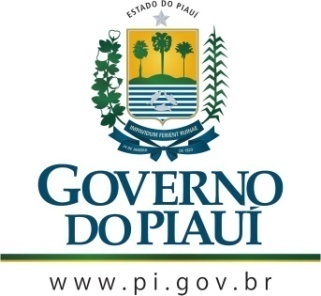 GOVERNO DO ESTADO DO PIAUÍSECRETARIA DE ESTADO DE CULTURA DO PIAUÍ - SECULTCONSELHO ESTADUAL DE CULTURAAta da Sessão Ordinária do dia 17 de fevereiro de 2020Horário: 08h00Local: Auditório Liz Medeiros, Conselho Estadual de Cultura-Piauí001002003004005006007008009010011012013014015016017018019020021022023024025026027028029030031032033034035036037038039040041042043044045046047048049050051052053054055056057058059060061062063064065066067068069070071072073074075076077078079080081082083084085086087088089090091092093094095096097098099100101102103104105106107108109110111112113114115116117118119120121122123124125126127128129130131132133Aos dezessete dias do mês de fevereiro do ano de dois mil e vinte, às oito horas, no Auditório Liz Medeiros, Conselho Estadual de Cultura-Piauí, com sede na Rua Treze de Maio, 1513, no Bairro Vermelha, em Teresina, capital do Estado do Piauí, reuniu-se o Colegiado. Presentes os integrantes da mesa diretora, o presidente, Nelson Nery Costa, a vice-presidente, Maria do Rosário Sales, os conselheiros: Cineas das Chagas Santos, Wilson Seraine da Silva Filho, José Itamar Guimarães Silva, Maria Dora de Oliveira Medeiros Lima, Antônio Vagner Ribeiro Lima, José Gilson Moreira Caland, Cláudia Simone de Oliveira Andrade e Poliana Sepúlveda Cavalcanti, sendo esta última conselheira suplente e coordenadora do CEC. Verificada a existência de quórum, a Vice-Presidente do Conselho Estadual de Cultura, Maria do Rosário Sales, abriu a sessão tratando da prestação de contas relativa à ação de plantio de ipês no Parque das Palmeiras, realizada pelo CEC na sessão da semana anterior. Apresentou, ainda, suas preocupações decorrentes da realização da ação em questão. Ela relembrou que, antes do evento, o parque estava abandonado pelo poder público. Para serem abertas as covas para o plantio das mudas de ipês, foi necessário, inicialmente, realizar a capina da região, pois não dava para andar pelo parque devido à altura das plantas, resultado da falta de manutenção do local. As preocupações da vice-presidente Lari Salles giram em torno da manutenção do parque. O Conselheiro Cineas Santos comentou que a preocupação inicial deve ser no sentido de garantir iluminação pública para o local. Destacou que, dentro do parque, há uma quadra de vôlei, mas que as crianças da região estão jogando vôlei no anfiteatro. E isso apenas no durante o dia, pois quando anoitece, fica tudo escuro, o que aumenta a sensação de insegurança. Além da falta de manutenção relativa às plantas do local, há também essa deficiência relacionada à iluminação. Diante disso, sugeriu que o CEC contate com a prefeitura, cobrando a realização do seu papel de garantir iluminação e manutenção ao parque. Com essa função sendo desempenhada satisfatoriamente pelo poder municipal, o CEC poderá levar apresentações para o anfiteatro, garantindo acesso à cultura aos moradores da região. Acrescentou, ainda, que o sindicato dos taxistas se comprometeu a fazer uma parceria com o local. Recomendou, portanto, que o CEC entre em contato com o referido sindicato para averiguar se ainda existe o interesse, pois, quanto mais envolvidos, mais propício para que realmente seja realizada uma mudança. A palavra foi passada para o Conselheiro Vagner Ribeiro, que também apresentou suas preocupações relacionadas ao Parque das Palmeiras, à ação do CEC e ao engajamento da comunidade. Para ele, é importante que seja feita uma reflexão acerca da real necessidade ou do real desejo das pessoas que moram na região, pois não sentiu que houve uma contrapartida da sociedade. Em resposta a essa explanação, a vice-presidente Lari Salles demonstrou discordar dessa análise rápida, já que aquelas pessoas não têm forte envolvimento com ações ambientais e culturais por não terem estímulo quanto a isso. Defende, portanto, que essa preocupação do CEC com o Parque das Palmeiras seja mantida, dando mais chances para a comunidade se envolver. A Conselheira Cláudia Simone concordou com o posicionamento da vice-presidente, acrescentando que o horário e a data escolhidos para o evento não haviam sido favoráveis ao comparecimento da comunidade. Ainda sobre esse tema, o conselheiro Gilson Caland destacou que a ação do CEC foi de muita valia para mostrar para a prefeitura que há quem se incomode com o abandono daquele local. Além disso, relembrou ideias anteriormente citadas, reforçando que a prefeitura deve ser pressionada para manter o local iluminado e limpo. Sugeriu, ainda, que a Fundação Monsenhor Chaves deve ser contatada para que inclua aquele local em suas programações. Assumindo a palavra, o conselheiro Cineas Santos reconheceu ser pertinente a colocação feita pelo conselheiro Vagner Ribeiro, mas concordou com a ideia de não desistir do local ainda, repetindo que a falta de iluminação pública é um fator determinante para a ausência da sociedade naquele espaço, pois há uma forte sensação de insegurança. Para finalizar esse tema, o presidente Nelson Nery destacou que a reflexão do Vagner é de suma importância, mas que o CEC pode sim se envolver com o caso do parque, desde que existam limites. Isso, porque o CEC tem pouca estrutura até para realizar projetos culturais. Assim, não deve se envolver tanto em eventos fora dessa área, como é o caso dos ambientais. Acrescentou, ainda, que, apesar de tímida, houve uma contrapartida da sociedade e isso foi positivo. Assim, defende que seja mantido o interesse do CEC em melhorar aquele local, iniciando pela tentativa de garantir iluminação pública ao parque. Finalizou tratando do projeto elaborado para concorrer no SIEC, que prevê a realização de eventos de música, teatro, cinema e artes visuais no Centro Cultural M. Paulo Nunes. Nada mais tendo sido tratado, a sessão foi encerrada. Eu, Natália de Andrade Nunes, Secretária Executiva do CEC, na função de secretária desta sessão, lavrei a presente ata que depois de lida e aprovada, será assinada por mim, pelo senhor presidente e conselheiros desta casa.